Curriculum VitaePersonal DetailsName			: Dheny Krismaningdyah Lussya AndriyoPlace and Date of Birth	: Mojokerto, 27th December 1975Sex			: FemaleAddress		: Jl. Sidomakmur no. 75A, Sengkaling, Kec. Dau, Malang 65151Marital Status		: MarriedTelephone Number	: 082333553598Email			: dhenylussya_88@yahoo.co.idEducationAKTA IVInstitute of Teacher Training and Education Science, IKIP Budi Utomo 		2008Bachelor of English Literature   						1995 - 2001Faculty of English Letter, Gajayana UniversitySchool Certificate					SMA Negeri 1 Mojokerto								1991 – 1994SMP Negeri 1 Mojokerto 							1988 – 1991SD Negeri Kranggan 2 Mojokerto						1982 – 1988Work ExperiencesEnglish Teacher						August 2000 – October 2002SD Negeri Banjaragung III MojokertoTeach English for Elementary School StudentsHelp with student registration during the new school year.School board and committee meetingOther school administration dutiesAdmin HRD ( Payroll Staff ) 					October 2002 – July 2003PT Superfood Prima SuksesResponsibility to control petty cash payrollResponsibility for financial reporting related to employee salaryResponsibliity for checking and payment of overtime employeeAdmin HRD							November 2003 – August 2004PT. Arina Multy KaryaResponsibility in filling data employeeResponsibility financial reporting related to the overtime employee (outsourcing and branch office employee)GA affairs Administration Staff 						September 2004 – May 2008CV. Hariono Resposibility in filling data and control the result of employee workResposibility for checking the presence and overtime employeeResponsibility for financial reporting related to employee salaryGeneral affairs such as transportation, stationary, etc.School Administration and Librarian 				August 2008 – Januari 2015Manage school general administrationSchool board adn committe meetingManage and process library administration and programAssist in creating and managing library budget* references available on request.Core Professional SkillsComputer literate (Ms. Word, Excel, Powerpoint and Internet)Active English and corespondencesLibrary program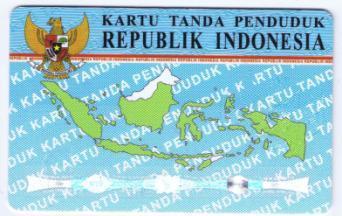 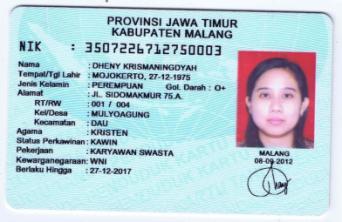 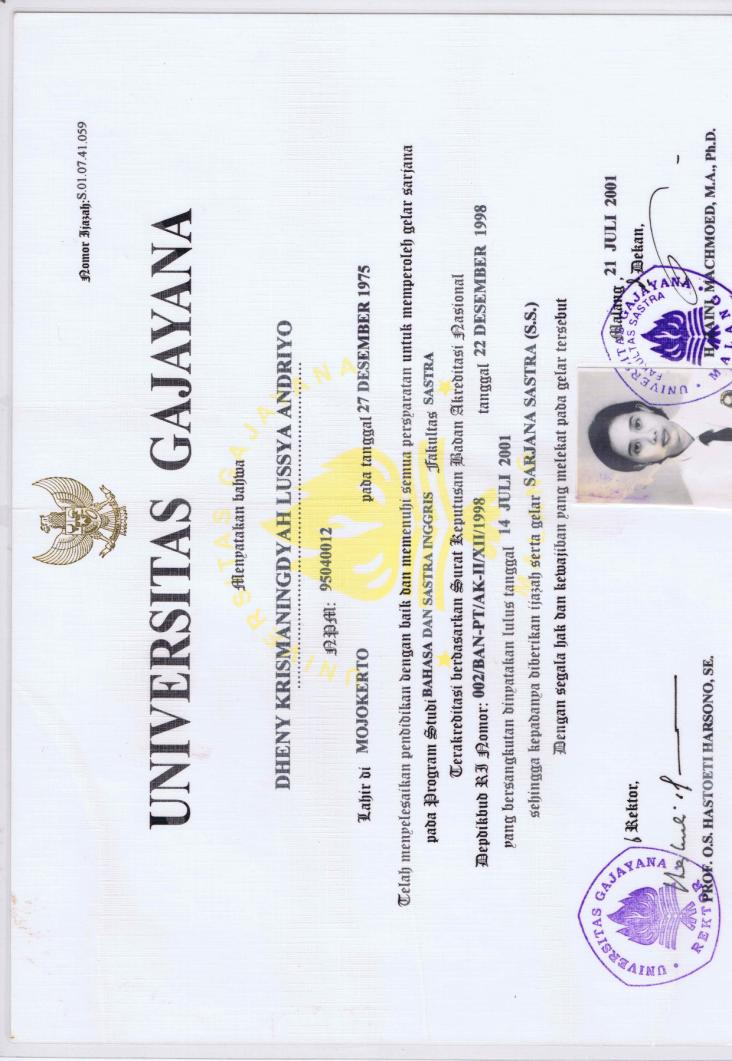 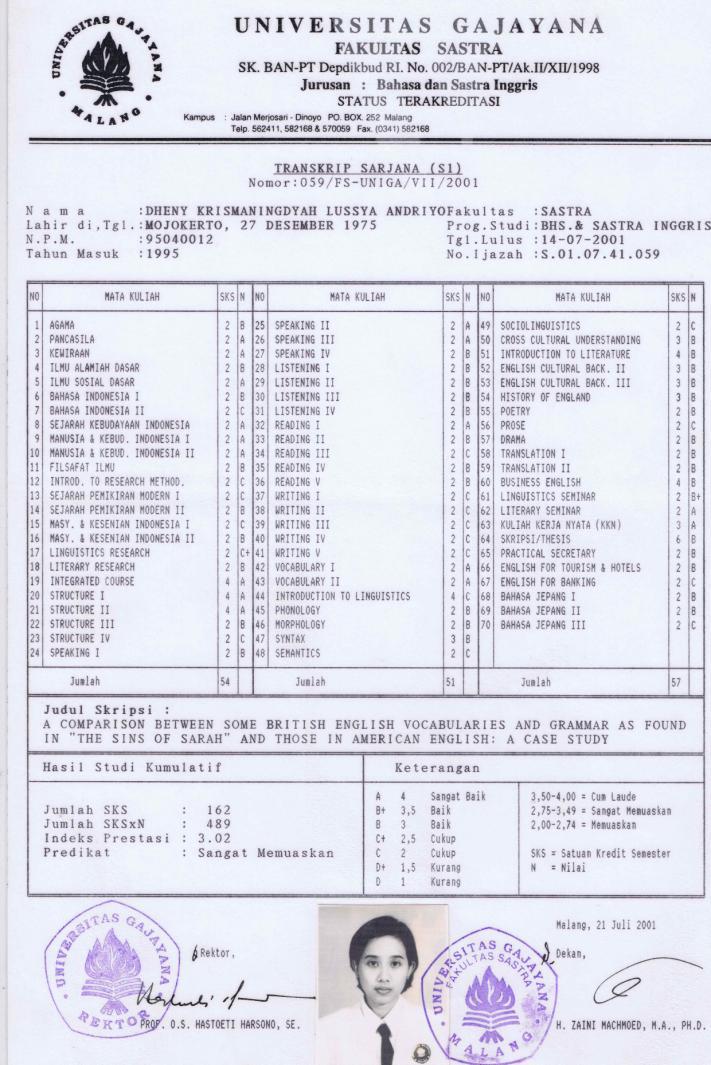 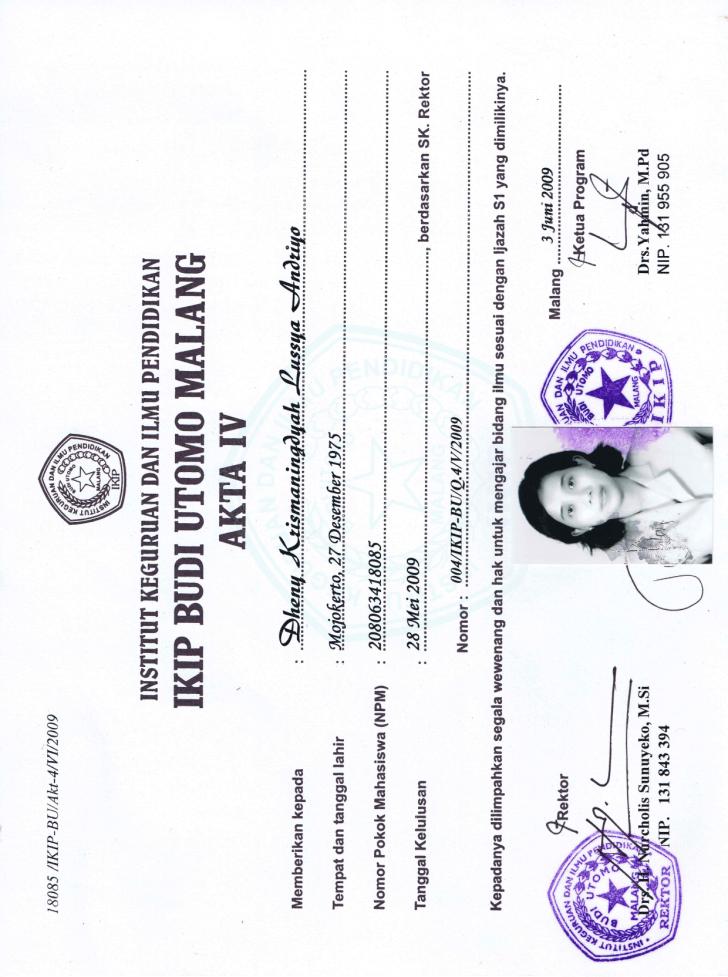 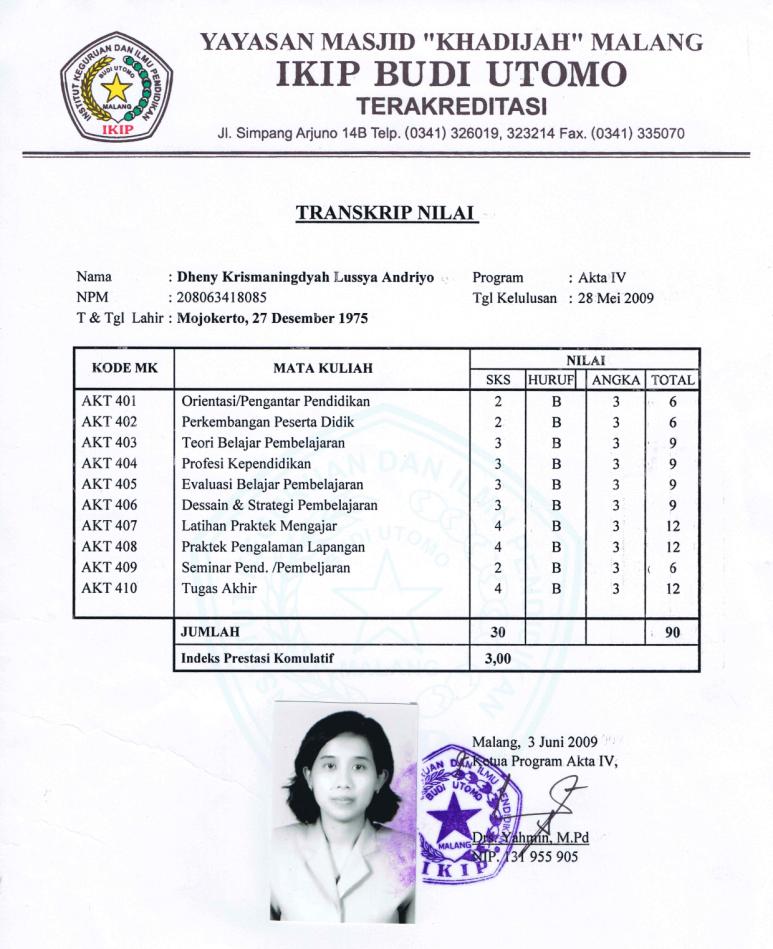 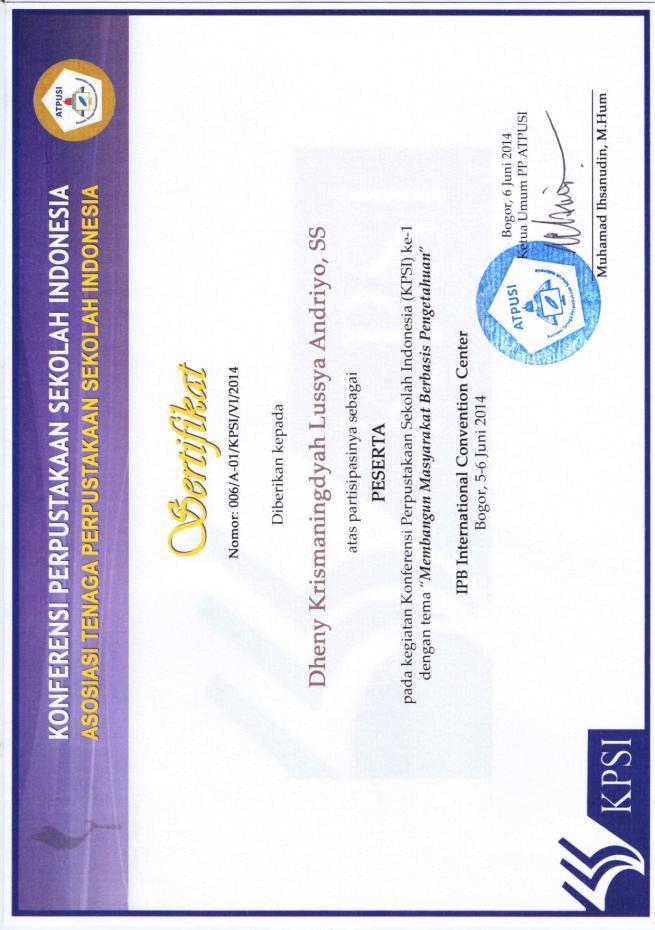 